Hier sind eine Reihe von Verständnisfragen zum Film ...                                       Name:_________________________Reinstoffe und Gemische  by musstewissen Chemie – 7:16 min1.       Gib ein Beispiel für einen Reinstoff an.2.       Gib ein Beispiel für ein Stoffgemisch an:3.       Wie bezeichnet man Elemente oder Verbindungen?4.       Zu welcher Art von Stoffen führt der Zusammenschluss von 2 oder mehreren Atomen?5.       Wie könnte man das Element Aluminium beim Thema „Reinstoffe und Gemische“ bezeichnen?AKKappenberg
Reinstoffe und Gemische  A00k3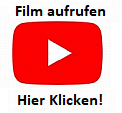 